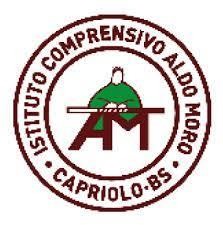 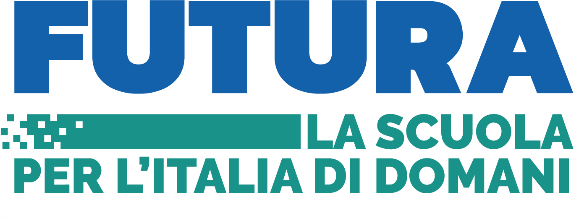 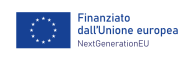 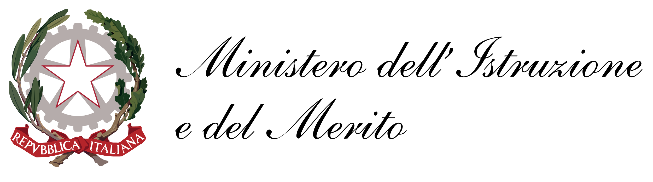 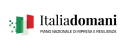                   Al Dirigente Scolastico                  Ist. Comp. “Aldo Moro” di Capriolo (Bs)AVVISO PUBBLICO PER LA FORMULAZIONE DI UNA GRADUATORIA INTERNA PER  LA SELEZIONE DI ASSISTENTI AMMINISTRATIVI PER LA COSTITUZIONE DEL GRUPPO DI SUPPORTO NELL’AMBITO DEI PROGETTI RICADENTI NEL PNRRInvestimento 1.4 Intervento straordinario finalizzato alla riduzione dei divari territoriali nelle scuole secondarie di primo grado e di secondo grado e alla lotta alla dispersione scolastica.CUP: B84D22005390006DOMANDA DI PARTECIPAZIONEIl sottoscritto ____________________________________ nato a ______________________ Prov (___) il ___________, residente a ___________________________ Prov (___) in via __________________________, codice fiscale __________________________*In servizio presso ______________________________________________ in qualità di _________________________________________, con contratto a:__ tempo indeterminato 	__ tempo determinato*Campo da compilare solo per i candidati in servizio presso le istituzioni scolastichePresentaLa propria candidatura.A tal fine, valendosi delle disposizioni di cui all'art. 46 del DPR 28/12/2000 n. 445, consapevole delle sanzioni stabilite per le false attestazioni e mendaci dichiarazioni, previste dal Codice Penale e dalle Leggi speciali in materia, dichiara sotto la propria personale responsabilità:__	Di aver preso visione del bando;__	Di essere cittadino italiano o di uno degli Stati membri dell’Unione europea;__	Di essere in godimento dei diritti politici;__	Di non aver subito condanne penali;__	Essere a conoscenza di non essere sottoposto a procedimenti penali;__	Essere in possesso dei requisiti essenziali previsti dal bando;__	Essere in possesso del requisito della particolare e comprovata esperienza strettamente correlata al contenuto della prestazione richiesta.Come previsto dall’Avviso, allega:CV formato europeo sottoscrittoCopia di un documento di identità valido (non richiesto se la domanda è sottoscritta con firma digitale).Elegge come domicilio per le comunicazioni relative alla selezione:___	Residenza___	Altra dimora: ___________________________________	_______________________________	(Firma)CONSENSO AL TRATTAMENTO DEI DATI PERSONALIIl/la sottoscritto/a _________________________________________ con la presente, ai sensi degli articoli 13 e 23 del D.Lgs. 196/2003 (di seguito indicato come “Codice Privacy”) e successive modificazioni ed integrazioni,AutorizzaL’Ist. Comprensivo “Aldo Moro” di Capriolo (Bs) al trattamento, anche con l’ausilio di mezzi informatici e telematici, dei dati personali forniti dal sottoscritto; prende inoltre atto che, ai sensi del “Codice Privacy”, titolare del trattamento dei dati è l’Istituto sopra citato e che il sottoscritto potrà esercitare, in qualunque momento, tutti i diritti di accesso ai propri dati personali previsti dall’art. 7 del “Codice Privacy” (ivi inclusi, a titolo esemplificativo e non esaustivo, il diritto di ottenere la conferma dell’esistenza degli stessi, conoscerne il contenuto e le finalità e modalità di trattamento, verificarne l’esattezza, richiedere eventuali integrazioni, modifiche e/o la cancellazione, nonché l’opposizione al trattamento degli stessi).Luogo e data __________________________	_________________________	(Firma)